Анарбаев Нурсултан Абдисаминович.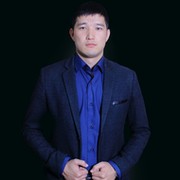 Анарбаев Нурсултан Абдисаминович, 1992 года рождения, кыргыз. В 2016 году окончил КГМА им. И. К. Ахунбаева по специальности «лечебное дело». Сфера профессиональной деятельности: врач-детский хирург, эндоскопист. Анарбаев Нурсултан Абдисаминович, 1992 года рождения, кыргыз. В 2016 году окончил КГМА им. И. К. Ахунбаева по специальности «лечебное дело». Сфера профессиональной деятельности: врач-детский хирург, эндоскопист. Анарбаев Нурсултан Абдисаминович, 1992 года рождения, кыргыз. В 2016 году окончил КГМА им. И. К. Ахунбаева по специальности «лечебное дело». Сфера профессиональной деятельности: врач-детский хирург, эндоскопист. Анарбаев Нурсултан Абдисаминович, 1992 года рождения, кыргыз. В 2016 году окончил КГМА им. И. К. Ахунбаева по специальности «лечебное дело». Сфера профессиональной деятельности: врач-детский хирург, эндоскопист. Анарбаев Нурсултан Абдисаминович, 1992 года рождения, кыргыз. В 2016 году окончил КГМА им. И. К. Ахунбаева по специальности «лечебное дело». Сфера профессиональной деятельности: врач-детский хирург, эндоскопист. Анарбаев Нурсултан Абдисаминович, 1992 года рождения, кыргыз. В 2016 году окончил КГМА им. И. К. Ахунбаева по специальности «лечебное дело». Сфера профессиональной деятельности: врач-детский хирург, эндоскопист. Персональная информацияПерсональная информацияПерсональная информацияПерсональная информацияПерсональная информацияПерсональная информацияПерсональная информацияПерсональная информацияПерсональная информацияПерсональная информацияПерсональная информацияПерсональная информацияФамилия Фамилия Фамилия Фамилия Фамилия Анарбаев Анарбаев Анарбаев Анарбаев Анарбаев Анарбаев Анарбаев Имя Имя Имя Имя Имя НурсултанНурсултанНурсултанНурсултанНурсултанНурсултанНурсултанОтчествоОтчествоОтчествоОтчествоОтчествоАбдисаминовичАбдисаминовичАбдисаминовичАбдисаминовичАбдисаминовичАбдисаминовичАбдисаминовичДата рожденияДата рожденияДата рожденияДата рожденияДата рождения12 сентябрь 1992 года12 сентябрь 1992 года12 сентябрь 1992 года12 сентябрь 1992 года12 сентябрь 1992 года12 сентябрь 1992 года12 сентябрь 1992 годаКонтактная информация:Контактная информация:Контактная информация:Контактная информация:Рабочий телефонРабочий телефонРабочий телефонРабочий телефонРабочий телефонКонтактная информация:Контактная информация:Контактная информация:Контактная информация:Мобильный телефонМобильный телефонМобильный телефонМобильный телефонМобильный телефон+996 550 93 92 92+996 550 93 92 92+996 550 93 92 92Контактная информация:Контактная информация:Контактная информация:Контактная информация:ФаксФаксФаксФаксФаксКонтактная информация:Контактная информация:Контактная информация:Контактная информация:E-mail  E-mail  E-mail  E-mail  E-mail  nurik92_aa@mail.runurik92_aa@mail.runurik92_aa@mail.ruКонтактная информация:Контактная информация:Контактная информация:Контактная информация:ОБРАЗОВАНИЕ:ОБРАЗОВАНИЕ:ОБРАЗОВАНИЕ:ОБРАЗОВАНИЕ:ОБРАЗОВАНИЕ:ОБРАЗОВАНИЕ:ОБРАЗОВАНИЕ:ОБРАЗОВАНИЕ:ОБРАЗОВАНИЕ:ОБРАЗОВАНИЕ:ОБРАЗОВАНИЕ:ОБРАЗОВАНИЕ:Дата начала / окончанияДата начала / окончанияВузВузВузВузВузФакультетФакультетФакультетФакультетСпециальность2010/20162010/2016КГМА им. И. К. АхунбаеваКГМА им. И. К. АхунбаеваКГМА им. И. К. АхунбаеваКГМА им. И. К. АхунбаеваКГМА им. И. К. АхунбаеваМедицинский  факультетМедицинский  факультетМедицинский  факультетМедицинский  факультетЛечебное делоКлючевые квалификации/ ОПЫТ в области аккредитации и гарантии качества (тренинг, семинары, конференции и т.п.).Ключевые квалификации/ ОПЫТ в области аккредитации и гарантии качества (тренинг, семинары, конференции и т.п.).Ключевые квалификации/ ОПЫТ в области аккредитации и гарантии качества (тренинг, семинары, конференции и т.п.).Ключевые квалификации/ ОПЫТ в области аккредитации и гарантии качества (тренинг, семинары, конференции и т.п.).Ключевые квалификации/ ОПЫТ в области аккредитации и гарантии качества (тренинг, семинары, конференции и т.п.).Ключевые квалификации/ ОПЫТ в области аккредитации и гарантии качества (тренинг, семинары, конференции и т.п.).Ключевые квалификации/ ОПЫТ в области аккредитации и гарантии качества (тренинг, семинары, конференции и т.п.).Ключевые квалификации/ ОПЫТ в области аккредитации и гарантии качества (тренинг, семинары, конференции и т.п.).Ключевые квалификации/ ОПЫТ в области аккредитации и гарантии качества (тренинг, семинары, конференции и т.п.).Ключевые квалификации/ ОПЫТ в области аккредитации и гарантии качества (тренинг, семинары, конференции и т.п.).Ключевые квалификации/ ОПЫТ в области аккредитации и гарантии качества (тренинг, семинары, конференции и т.п.).Ключевые квалификации/ ОПЫТ в области аккредитации и гарантии качества (тренинг, семинары, конференции и т.п.).Дата начала / окончанияДата начала / окончанияНазвание Название Название Название Название Название Название Название Название Название 2009/20102009/2010Сертификат « Об окончании ординатуры  по специальности детская хирургия»  КГМИПиПК  южный филиал  г.Ош.- 2018г.Сертификат « Об окончании ординатуры  по специальности детская хирургия»  КГМИПиПК  южный филиал  г.Ош.- 2018г.Сертификат « Об окончании ординатуры  по специальности детская хирургия»  КГМИПиПК  южный филиал  г.Ош.- 2018г.Сертификат « Об окончании ординатуры  по специальности детская хирургия»  КГМИПиПК  южный филиал  г.Ош.- 2018г.Сертификат « Об окончании ординатуры  по специальности детская хирургия»  КГМИПиПК  южный филиал  г.Ош.- 2018г.Сертификат « Об окончании ординатуры  по специальности детская хирургия»  КГМИПиПК  южный филиал  г.Ош.- 2018г.Сертификат « Об окончании ординатуры  по специальности детская хирургия»  КГМИПиПК  южный филиал  г.Ош.- 2018г.Сертификат « Об окончании ординатуры  по специальности детская хирургия»  КГМИПиПК  южный филиал  г.Ош.- 2018г.Сертификат « Об окончании ординатуры  по специальности детская хирургия»  КГМИПиПК  южный филиал  г.Ош.- 2018г.Сертификат « Об окончании ординатуры  по специальности детская хирургия»  КГМИПиПК  южный филиал  г.Ош.- 2018г.Опыт работыОпыт работыОпыт работыОпыт работыОпыт работыОпыт работыОпыт работыОпыт работыОпыт работыОпыт работыОпыт работыОпыт работы2016-2018г  врач ординатор в отделении хирургии №1 в ОМДКБ.2017г  врач детский хирург  в хирургическом отделении ОМДКБ.2016-2018г  врач ординатор в отделении хирургии №1 в ОМДКБ.2017г  врач детский хирург  в хирургическом отделении ОМДКБ.2016-2018г  врач ординатор в отделении хирургии №1 в ОМДКБ.2017г  врач детский хирург  в хирургическом отделении ОМДКБ.2016-2018г  врач ординатор в отделении хирургии №1 в ОМДКБ.2017г  врач детский хирург  в хирургическом отделении ОМДКБ.2016-2018г  врач ординатор в отделении хирургии №1 в ОМДКБ.2017г  врач детский хирург  в хирургическом отделении ОМДКБ.2016-2018г  врач ординатор в отделении хирургии №1 в ОМДКБ.2017г  врач детский хирург  в хирургическом отделении ОМДКБ.2016-2018г  врач ординатор в отделении хирургии №1 в ОМДКБ.2017г  врач детский хирург  в хирургическом отделении ОМДКБ.2016-2018г  врач ординатор в отделении хирургии №1 в ОМДКБ.2017г  врач детский хирург  в хирургическом отделении ОМДКБ.2016-2018г  врач ординатор в отделении хирургии №1 в ОМДКБ.2017г  врач детский хирург  в хирургическом отделении ОМДКБ.2016-2018г  врач ординатор в отделении хирургии №1 в ОМДКБ.2017г  врач детский хирург  в хирургическом отделении ОМДКБ.2016-2018г  врач ординатор в отделении хирургии №1 в ОМДКБ.2017г  врач детский хирург  в хирургическом отделении ОМДКБ.2016-2018г  врач ординатор в отделении хирургии №1 в ОМДКБ.2017г  врач детский хирург  в хирургическом отделении ОМДКБ.Знание языков: указать компетенции по шкале от 1 до 5 (1 – отличное знание, 5 – знание базовых основ)Знание языков: указать компетенции по шкале от 1 до 5 (1 – отличное знание, 5 – знание базовых основ)Знание языков: указать компетенции по шкале от 1 до 5 (1 – отличное знание, 5 – знание базовых основ)Знание языков: указать компетенции по шкале от 1 до 5 (1 – отличное знание, 5 – знание базовых основ)Знание языков: указать компетенции по шкале от 1 до 5 (1 – отличное знание, 5 – знание базовых основ)Знание языков: указать компетенции по шкале от 1 до 5 (1 – отличное знание, 5 – знание базовых основ)Знание языков: указать компетенции по шкале от 1 до 5 (1 – отличное знание, 5 – знание базовых основ)Знание языков: указать компетенции по шкале от 1 до 5 (1 – отличное знание, 5 – знание базовых основ)Знание языков: указать компетенции по шкале от 1 до 5 (1 – отличное знание, 5 – знание базовых основ)Знание языков: указать компетенции по шкале от 1 до 5 (1 – отличное знание, 5 – знание базовых основ)Знание языков: указать компетенции по шкале от 1 до 5 (1 – отличное знание, 5 – знание базовых основ)Знание языков: указать компетенции по шкале от 1 до 5 (1 – отличное знание, 5 – знание базовых основ)Language  (Язык)Language  (Язык)Language  (Язык)Reading (Чтение)Reading (Чтение)Reading (Чтение)Reading (Чтение)Reading (Чтение)Speaking (Разговорный)Speaking (Разговорный)Writing  (Письмо)Writing  (Письмо)Кыргызский Кыргызский Кыргызский 111111111Русский Русский Русский 111111111Английский Английский Английский 333333333Дополнительная информацияДополнительная информацияДополнительная информацияДополнительная информацияДополнительная информацияДополнительная информацияДополнительная информацияДополнительная информацияДополнительная информацияДополнительная информацияДополнительная информацияДополнительная информацияУченая степень/другие научные или профессиональные званияУченая степень/другие научные или профессиональные званияУченая степень/другие научные или профессиональные званияУченая степень/другие научные или профессиональные званияУченая степень/другие научные или профессиональные званияУченая степень/другие научные или профессиональные званияУченая степень/другие научные или профессиональные званияУченая степень/другие научные или профессиональные званияУченая степень/другие научные или профессиональные званияУченая степень/другие научные или профессиональные званияУченая степень/другие научные или профессиональные званияУченая степень/другие научные или профессиональные званияЧленство в различных организацияхЧленство в различных организацияхЧленство в различных организацияхЧленство в различных организацияхЧленство в различных организацияхЧленство в различных организацияхЧленство в различных организацияхЧленство в различных организацияхЧленство в различных организацияхЧленство в различных организацияхЧленство в различных организацияхЧленство в различных организацияхЛичные данные и навыки Личные данные и навыки Личные данные и навыки Личные данные и навыки Личные данные и навыки Личные данные и навыки Личные данные и навыки Личные данные и навыки Личные данные и навыки Личные данные и навыки Личные данные и навыки Личные данные и навыки Владеет работой на компьютереВладеет работой на компьютереВладеет работой на компьютереВладеет работой на компьютереВладеет работой на компьютереВладеет работой на компьютереВладеет работой на компьютереВладеет работой на компьютереВладеет работой на компьютереВладеет работой на компьютереВладеет работой на компьютереВладеет работой на компьютереПаспортные данные: Паспорт серии АN, № 3461173 выдан от 13.05.2013 г, МКК 50-02Удостоверение соц. защиты (ОМС): Семейное положение: женатПаспортные данные: Паспорт серии АN, № 3461173 выдан от 13.05.2013 г, МКК 50-02Удостоверение соц. защиты (ОМС): Семейное положение: женатПаспортные данные: Паспорт серии АN, № 3461173 выдан от 13.05.2013 г, МКК 50-02Удостоверение соц. защиты (ОМС): Семейное положение: женатПаспортные данные: Паспорт серии АN, № 3461173 выдан от 13.05.2013 г, МКК 50-02Удостоверение соц. защиты (ОМС): Семейное положение: женатПаспортные данные: Паспорт серии АN, № 3461173 выдан от 13.05.2013 г, МКК 50-02Удостоверение соц. защиты (ОМС): Семейное положение: женатПаспортные данные: Паспорт серии АN, № 3461173 выдан от 13.05.2013 г, МКК 50-02Удостоверение соц. защиты (ОМС): Семейное положение: женатПаспортные данные: Паспорт серии АN, № 3461173 выдан от 13.05.2013 г, МКК 50-02Удостоверение соц. защиты (ОМС): Семейное положение: женатПаспортные данные: Паспорт серии АN, № 3461173 выдан от 13.05.2013 г, МКК 50-02Удостоверение соц. защиты (ОМС): Семейное положение: женатПаспортные данные: Паспорт серии АN, № 3461173 выдан от 13.05.2013 г, МКК 50-02Удостоверение соц. защиты (ОМС): Семейное положение: женатПаспортные данные: Паспорт серии АN, № 3461173 выдан от 13.05.2013 г, МКК 50-02Удостоверение соц. защиты (ОМС): Семейное положение: женатПаспортные данные: Паспорт серии АN, № 3461173 выдан от 13.05.2013 г, МКК 50-02Удостоверение соц. защиты (ОМС): Семейное положение: женатПаспортные данные: Паспорт серии АN, № 3461173 выдан от 13.05.2013 г, МКК 50-02Удостоверение соц. защиты (ОМС): Семейное положение: женатДополнительная информация (награды)Дополнительная информация (награды)Дополнительная информация (награды)Дополнительная информация (награды)Дополнительная информация (награды)Дополнительная информация (награды)Дополнительная информация (награды)Дополнительная информация (награды)Дополнительная информация (награды)Дополнительная информация (награды)Дополнительная информация (награды)Дополнительная информация (награды)С  «06» февраля 2019 года по «03» июня 2019года прошел профессиональную переподготовку в Казанской государственной медицинской академии по программе «Эндоскопия» в объеме 576 часов.«13» апреля 2020 года участвовал в курсе обучающего тренинга по теме « Коронавирусная инфекция КОВИД-19 клиника, диагностика и алгоритм действий мед персонала» - 4часа.С «8» февраля 2021года по «11» февраля участвовал в курсе обучающего тренинга по теме « Школа детских хирургов» - 54часа.С  «14» апреля 2021 года по «27» апреля  2021года прошел курс повышения квалификации по теме « Вопросы детской хирургии с элементами Стамбульского протокола» в объёме 72часов.С «24» мая 2021года по «25» мая принял участие в Школе детских хирургов по теме « Будни эндоскопической службы детского хирургического стационара».С «7» июня 2021года по «11» июня участвовал в курсе обучающего тренинга по теме « Инфекционный контроль, управление медицинскими отходами и безопасная эндоскопия» - 30часов.С  «01» сентября 2021 года по «14» сентября  2021года прошел курс повышения квалификации по теме « Неонатальная хирургия» в объёме 72часов.С  «12» января 2022 года по «25» января  2022года прошел курс повышения квалификации по теме « Неотложная хирургия детского возраста с элементами Стамбульского протокола» в объёме 72часов.С  «06» февраля 2019 года по «03» июня 2019года прошел профессиональную переподготовку в Казанской государственной медицинской академии по программе «Эндоскопия» в объеме 576 часов.«13» апреля 2020 года участвовал в курсе обучающего тренинга по теме « Коронавирусная инфекция КОВИД-19 клиника, диагностика и алгоритм действий мед персонала» - 4часа.С «8» февраля 2021года по «11» февраля участвовал в курсе обучающего тренинга по теме « Школа детских хирургов» - 54часа.С  «14» апреля 2021 года по «27» апреля  2021года прошел курс повышения квалификации по теме « Вопросы детской хирургии с элементами Стамбульского протокола» в объёме 72часов.С «24» мая 2021года по «25» мая принял участие в Школе детских хирургов по теме « Будни эндоскопической службы детского хирургического стационара».С «7» июня 2021года по «11» июня участвовал в курсе обучающего тренинга по теме « Инфекционный контроль, управление медицинскими отходами и безопасная эндоскопия» - 30часов.С  «01» сентября 2021 года по «14» сентября  2021года прошел курс повышения квалификации по теме « Неонатальная хирургия» в объёме 72часов.С  «12» января 2022 года по «25» января  2022года прошел курс повышения квалификации по теме « Неотложная хирургия детского возраста с элементами Стамбульского протокола» в объёме 72часов.С  «06» февраля 2019 года по «03» июня 2019года прошел профессиональную переподготовку в Казанской государственной медицинской академии по программе «Эндоскопия» в объеме 576 часов.«13» апреля 2020 года участвовал в курсе обучающего тренинга по теме « Коронавирусная инфекция КОВИД-19 клиника, диагностика и алгоритм действий мед персонала» - 4часа.С «8» февраля 2021года по «11» февраля участвовал в курсе обучающего тренинга по теме « Школа детских хирургов» - 54часа.С  «14» апреля 2021 года по «27» апреля  2021года прошел курс повышения квалификации по теме « Вопросы детской хирургии с элементами Стамбульского протокола» в объёме 72часов.С «24» мая 2021года по «25» мая принял участие в Школе детских хирургов по теме « Будни эндоскопической службы детского хирургического стационара».С «7» июня 2021года по «11» июня участвовал в курсе обучающего тренинга по теме « Инфекционный контроль, управление медицинскими отходами и безопасная эндоскопия» - 30часов.С  «01» сентября 2021 года по «14» сентября  2021года прошел курс повышения квалификации по теме « Неонатальная хирургия» в объёме 72часов.С  «12» января 2022 года по «25» января  2022года прошел курс повышения квалификации по теме « Неотложная хирургия детского возраста с элементами Стамбульского протокола» в объёме 72часов.С  «06» февраля 2019 года по «03» июня 2019года прошел профессиональную переподготовку в Казанской государственной медицинской академии по программе «Эндоскопия» в объеме 576 часов.«13» апреля 2020 года участвовал в курсе обучающего тренинга по теме « Коронавирусная инфекция КОВИД-19 клиника, диагностика и алгоритм действий мед персонала» - 4часа.С «8» февраля 2021года по «11» февраля участвовал в курсе обучающего тренинга по теме « Школа детских хирургов» - 54часа.С  «14» апреля 2021 года по «27» апреля  2021года прошел курс повышения квалификации по теме « Вопросы детской хирургии с элементами Стамбульского протокола» в объёме 72часов.С «24» мая 2021года по «25» мая принял участие в Школе детских хирургов по теме « Будни эндоскопической службы детского хирургического стационара».С «7» июня 2021года по «11» июня участвовал в курсе обучающего тренинга по теме « Инфекционный контроль, управление медицинскими отходами и безопасная эндоскопия» - 30часов.С  «01» сентября 2021 года по «14» сентября  2021года прошел курс повышения квалификации по теме « Неонатальная хирургия» в объёме 72часов.С  «12» января 2022 года по «25» января  2022года прошел курс повышения квалификации по теме « Неотложная хирургия детского возраста с элементами Стамбульского протокола» в объёме 72часов.С  «06» февраля 2019 года по «03» июня 2019года прошел профессиональную переподготовку в Казанской государственной медицинской академии по программе «Эндоскопия» в объеме 576 часов.«13» апреля 2020 года участвовал в курсе обучающего тренинга по теме « Коронавирусная инфекция КОВИД-19 клиника, диагностика и алгоритм действий мед персонала» - 4часа.С «8» февраля 2021года по «11» февраля участвовал в курсе обучающего тренинга по теме « Школа детских хирургов» - 54часа.С  «14» апреля 2021 года по «27» апреля  2021года прошел курс повышения квалификации по теме « Вопросы детской хирургии с элементами Стамбульского протокола» в объёме 72часов.С «24» мая 2021года по «25» мая принял участие в Школе детских хирургов по теме « Будни эндоскопической службы детского хирургического стационара».С «7» июня 2021года по «11» июня участвовал в курсе обучающего тренинга по теме « Инфекционный контроль, управление медицинскими отходами и безопасная эндоскопия» - 30часов.С  «01» сентября 2021 года по «14» сентября  2021года прошел курс повышения квалификации по теме « Неонатальная хирургия» в объёме 72часов.С  «12» января 2022 года по «25» января  2022года прошел курс повышения квалификации по теме « Неотложная хирургия детского возраста с элементами Стамбульского протокола» в объёме 72часов.С  «06» февраля 2019 года по «03» июня 2019года прошел профессиональную переподготовку в Казанской государственной медицинской академии по программе «Эндоскопия» в объеме 576 часов.«13» апреля 2020 года участвовал в курсе обучающего тренинга по теме « Коронавирусная инфекция КОВИД-19 клиника, диагностика и алгоритм действий мед персонала» - 4часа.С «8» февраля 2021года по «11» февраля участвовал в курсе обучающего тренинга по теме « Школа детских хирургов» - 54часа.С  «14» апреля 2021 года по «27» апреля  2021года прошел курс повышения квалификации по теме « Вопросы детской хирургии с элементами Стамбульского протокола» в объёме 72часов.С «24» мая 2021года по «25» мая принял участие в Школе детских хирургов по теме « Будни эндоскопической службы детского хирургического стационара».С «7» июня 2021года по «11» июня участвовал в курсе обучающего тренинга по теме « Инфекционный контроль, управление медицинскими отходами и безопасная эндоскопия» - 30часов.С  «01» сентября 2021 года по «14» сентября  2021года прошел курс повышения квалификации по теме « Неонатальная хирургия» в объёме 72часов.С  «12» января 2022 года по «25» января  2022года прошел курс повышения квалификации по теме « Неотложная хирургия детского возраста с элементами Стамбульского протокола» в объёме 72часов.С  «06» февраля 2019 года по «03» июня 2019года прошел профессиональную переподготовку в Казанской государственной медицинской академии по программе «Эндоскопия» в объеме 576 часов.«13» апреля 2020 года участвовал в курсе обучающего тренинга по теме « Коронавирусная инфекция КОВИД-19 клиника, диагностика и алгоритм действий мед персонала» - 4часа.С «8» февраля 2021года по «11» февраля участвовал в курсе обучающего тренинга по теме « Школа детских хирургов» - 54часа.С  «14» апреля 2021 года по «27» апреля  2021года прошел курс повышения квалификации по теме « Вопросы детской хирургии с элементами Стамбульского протокола» в объёме 72часов.С «24» мая 2021года по «25» мая принял участие в Школе детских хирургов по теме « Будни эндоскопической службы детского хирургического стационара».С «7» июня 2021года по «11» июня участвовал в курсе обучающего тренинга по теме « Инфекционный контроль, управление медицинскими отходами и безопасная эндоскопия» - 30часов.С  «01» сентября 2021 года по «14» сентября  2021года прошел курс повышения квалификации по теме « Неонатальная хирургия» в объёме 72часов.С  «12» января 2022 года по «25» января  2022года прошел курс повышения квалификации по теме « Неотложная хирургия детского возраста с элементами Стамбульского протокола» в объёме 72часов.С  «06» февраля 2019 года по «03» июня 2019года прошел профессиональную переподготовку в Казанской государственной медицинской академии по программе «Эндоскопия» в объеме 576 часов.«13» апреля 2020 года участвовал в курсе обучающего тренинга по теме « Коронавирусная инфекция КОВИД-19 клиника, диагностика и алгоритм действий мед персонала» - 4часа.С «8» февраля 2021года по «11» февраля участвовал в курсе обучающего тренинга по теме « Школа детских хирургов» - 54часа.С  «14» апреля 2021 года по «27» апреля  2021года прошел курс повышения квалификации по теме « Вопросы детской хирургии с элементами Стамбульского протокола» в объёме 72часов.С «24» мая 2021года по «25» мая принял участие в Школе детских хирургов по теме « Будни эндоскопической службы детского хирургического стационара».С «7» июня 2021года по «11» июня участвовал в курсе обучающего тренинга по теме « Инфекционный контроль, управление медицинскими отходами и безопасная эндоскопия» - 30часов.С  «01» сентября 2021 года по «14» сентября  2021года прошел курс повышения квалификации по теме « Неонатальная хирургия» в объёме 72часов.С  «12» января 2022 года по «25» января  2022года прошел курс повышения квалификации по теме « Неотложная хирургия детского возраста с элементами Стамбульского протокола» в объёме 72часов.С  «06» февраля 2019 года по «03» июня 2019года прошел профессиональную переподготовку в Казанской государственной медицинской академии по программе «Эндоскопия» в объеме 576 часов.«13» апреля 2020 года участвовал в курсе обучающего тренинга по теме « Коронавирусная инфекция КОВИД-19 клиника, диагностика и алгоритм действий мед персонала» - 4часа.С «8» февраля 2021года по «11» февраля участвовал в курсе обучающего тренинга по теме « Школа детских хирургов» - 54часа.С  «14» апреля 2021 года по «27» апреля  2021года прошел курс повышения квалификации по теме « Вопросы детской хирургии с элементами Стамбульского протокола» в объёме 72часов.С «24» мая 2021года по «25» мая принял участие в Школе детских хирургов по теме « Будни эндоскопической службы детского хирургического стационара».С «7» июня 2021года по «11» июня участвовал в курсе обучающего тренинга по теме « Инфекционный контроль, управление медицинскими отходами и безопасная эндоскопия» - 30часов.С  «01» сентября 2021 года по «14» сентября  2021года прошел курс повышения квалификации по теме « Неонатальная хирургия» в объёме 72часов.С  «12» января 2022 года по «25» января  2022года прошел курс повышения квалификации по теме « Неотложная хирургия детского возраста с элементами Стамбульского протокола» в объёме 72часов.С  «06» февраля 2019 года по «03» июня 2019года прошел профессиональную переподготовку в Казанской государственной медицинской академии по программе «Эндоскопия» в объеме 576 часов.«13» апреля 2020 года участвовал в курсе обучающего тренинга по теме « Коронавирусная инфекция КОВИД-19 клиника, диагностика и алгоритм действий мед персонала» - 4часа.С «8» февраля 2021года по «11» февраля участвовал в курсе обучающего тренинга по теме « Школа детских хирургов» - 54часа.С  «14» апреля 2021 года по «27» апреля  2021года прошел курс повышения квалификации по теме « Вопросы детской хирургии с элементами Стамбульского протокола» в объёме 72часов.С «24» мая 2021года по «25» мая принял участие в Школе детских хирургов по теме « Будни эндоскопической службы детского хирургического стационара».С «7» июня 2021года по «11» июня участвовал в курсе обучающего тренинга по теме « Инфекционный контроль, управление медицинскими отходами и безопасная эндоскопия» - 30часов.С  «01» сентября 2021 года по «14» сентября  2021года прошел курс повышения квалификации по теме « Неонатальная хирургия» в объёме 72часов.С  «12» января 2022 года по «25» января  2022года прошел курс повышения квалификации по теме « Неотложная хирургия детского возраста с элементами Стамбульского протокола» в объёме 72часов.С  «06» февраля 2019 года по «03» июня 2019года прошел профессиональную переподготовку в Казанской государственной медицинской академии по программе «Эндоскопия» в объеме 576 часов.«13» апреля 2020 года участвовал в курсе обучающего тренинга по теме « Коронавирусная инфекция КОВИД-19 клиника, диагностика и алгоритм действий мед персонала» - 4часа.С «8» февраля 2021года по «11» февраля участвовал в курсе обучающего тренинга по теме « Школа детских хирургов» - 54часа.С  «14» апреля 2021 года по «27» апреля  2021года прошел курс повышения квалификации по теме « Вопросы детской хирургии с элементами Стамбульского протокола» в объёме 72часов.С «24» мая 2021года по «25» мая принял участие в Школе детских хирургов по теме « Будни эндоскопической службы детского хирургического стационара».С «7» июня 2021года по «11» июня участвовал в курсе обучающего тренинга по теме « Инфекционный контроль, управление медицинскими отходами и безопасная эндоскопия» - 30часов.С  «01» сентября 2021 года по «14» сентября  2021года прошел курс повышения квалификации по теме « Неонатальная хирургия» в объёме 72часов.С  «12» января 2022 года по «25» января  2022года прошел курс повышения квалификации по теме « Неотложная хирургия детского возраста с элементами Стамбульского протокола» в объёме 72часов.С  «06» февраля 2019 года по «03» июня 2019года прошел профессиональную переподготовку в Казанской государственной медицинской академии по программе «Эндоскопия» в объеме 576 часов.«13» апреля 2020 года участвовал в курсе обучающего тренинга по теме « Коронавирусная инфекция КОВИД-19 клиника, диагностика и алгоритм действий мед персонала» - 4часа.С «8» февраля 2021года по «11» февраля участвовал в курсе обучающего тренинга по теме « Школа детских хирургов» - 54часа.С  «14» апреля 2021 года по «27» апреля  2021года прошел курс повышения квалификации по теме « Вопросы детской хирургии с элементами Стамбульского протокола» в объёме 72часов.С «24» мая 2021года по «25» мая принял участие в Школе детских хирургов по теме « Будни эндоскопической службы детского хирургического стационара».С «7» июня 2021года по «11» июня участвовал в курсе обучающего тренинга по теме « Инфекционный контроль, управление медицинскими отходами и безопасная эндоскопия» - 30часов.С  «01» сентября 2021 года по «14» сентября  2021года прошел курс повышения квалификации по теме « Неонатальная хирургия» в объёме 72часов.С  «12» января 2022 года по «25» января  2022года прошел курс повышения квалификации по теме « Неотложная хирургия детского возраста с элементами Стамбульского протокола» в объёме 72часов.